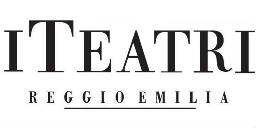 Open Call | SPETTACOLO-GIOCOScritto e ideato da Emanuele Aldrovandi

Presentazione candidatura spettatore attivo:Preferenza partecipazione:□ giovedì 20 aprile 2023 (18.00-20.00)	□ venerdì 21 aprile 2023 (18.00-20.00)	□ Disponibile entrambeAutorizzo il trattamento dei miei dati personali ai sensi del Decreto Legislativo 30 giugno 2003, n. 196 e del GDPR (Regolamento UE 2016/679).Luogo e data __________________________		Firma  ___________________________NomeCognomeData di nascitaE-MailTelefono